 BASIC SKILLS AGENDA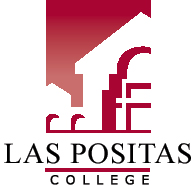 October 23, 2019| 2:30-4:30pm | Room 2411AAgendaCall to OrderReview and Approval of AgendaReview and Approval of Minutes (April 24, 2019, September 25, 2019) Action ItemsOld BusinessEquity-themed FLEX day in Spring 2020New Business Review Enrollment Data for AB 705 Classes – EnglishEquity “Tune-ups”: brainstorm ideas for regular effective discussionsDiscuss Meeting Schedule for remainder of fall semesterUpdates SEA Committee Report Thursday 10/17/19Smart Shop updatesAdjournment Next Regular Meetings:November 27, 2019 (Thanksgiving holiday) January 22, 2019